Todos los disfraces de la Categoría Adultos e Infantil que quieran concursar deberán inscribirse en el Ayuntamiento. Tendrán hasta el sábado 2 de marzo, antes del desfile. Es imprescindible participar en todas las actividades del carnaval: desfile, concurso de disfraces adultos del sábado, concentración de las actividades del domingo, entierro de la sardina, subir al escenario de la Carpa Municipal en el momento que se les nombre: se les hará tres llamamientos, estar disfrazados tanto el sábado 2, como el domingo 3 de marzo.*Concurso Infantil: el domingo 3 de marzo podrán subir al escenario todos los niños/as que lo deseen, pero no podrán optar al premio. Solo las personas que estén inscritas y disfrazadas desde el sábado 2 de marzo. El jurado puntuará durante estas actividades y en el concurso. Valorándose:La Confección.La Originalidad.La Participación.Para los disfraces participantes es imprescindible ir disfrazados para recoger el premio.Se considerará GRUPO a partir de 4 componentes disfrazados.El incumplimiento de estas Bases, será penalizado, no teniendo derecho al premio correspondiente.El jurado estará formado por personas de la localidad: miembro de una asociación, personas relacionadas con los carnavales de Bienvenida y una persona de la comisión de cultura y festejos.Premios:CATEGORÍA: Infantil; menores de 12 años inclusive. Para los primeros clasificados, los premios Infantiles de grupo e individual serán trofeos conmemorativos del Carnaval 2019.CATEGORÍA: Adultos; a partir de 13 años.Grupos:                                                          Individual: 1er clasificado: 200€ y trofeo			1er clasificado: 60€ y trofeo2º clasificado: 150€ y trofeo                            2º clasificado: 40€ y trofeo3 er clasificado: 120€ y trofeo		           3 er clasificado: 20€ y trofeo	4º clasificado: trofeo5º clasificado: trofeo	*Fuera de Concurso: para potenciar y animar a los participantes: habrá un premio a “Futuras Promesas” al “Más Original del Paseillo” y a la “Constancia”      Concejalía de Festejos, Juventud y DeportesEXCMO. AYTO. BIENVENIDA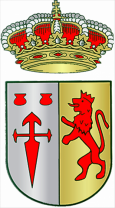 